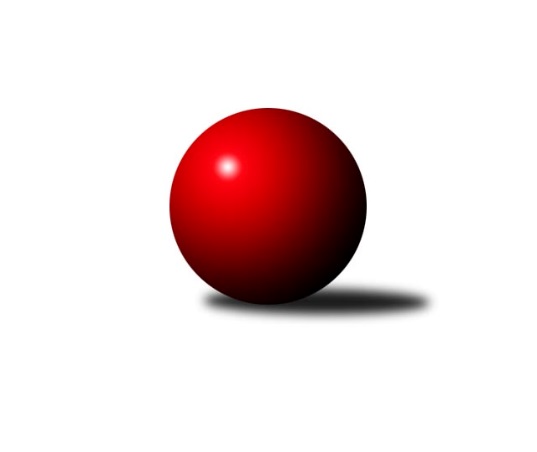 Č.16Ročník 2023/2024	23.3.2024Nejlepšího výkonu v tomto kole: 3625 dosáhlo družstvo: KK Slovan Rosice1. KLZ 2023/2024Výsledky 16. kolaSouhrnný přehled výsledků:SKK Primátor Náchod A	- TJ Valašské Meziříčí	6:2	3451:3337	13.5:10.5	23.3.KK Slovan Rosice	- KK Vyškov	6:2	3625:3508	12.5:11.5	23.3.TJ Centropen Dačice	- SKK Primátor Náchod B	2:6	3328:3388	12.5:11.5	23.3.KC Zlín	- KK Slavia Praha	4:4	3259:3295	12.0:12.0	23.3.TJ Spartak Přerov	- KK PSJ Jihlava	3:5	3294:3333	12.5:11.5	23.3.Tabulka družstev:	1.	KK Slovan Rosice	16	15	0	1	96.5 : 31.5 	242.0 : 142.0 	 3508	30	2.	SKK Primátor Náchod A	16	12	1	3	88.0 : 40.0 	214.5 : 169.5 	 3419	25	3.	TJ Centropen Dačice	16	9	2	5	67.0 : 61.0 	200.5 : 183.5 	 3361	20	4.	KK PSJ Jihlava	16	9	0	7	66.5 : 61.5 	193.0 : 191.0 	 3380	18	5.	TJ Valašské Meziříčí	16	7	3	6	65.0 : 63.0 	180.0 : 204.0 	 3319	17	6.	KK Slavia Praha	16	8	1	7	64.0 : 64.0 	189.0 : 195.0 	 3381	17	7.	KC Zlín	16	4	4	8	54.0 : 74.0 	172.0 : 212.0 	 3324	12	8.	SKK Primátor Náchod B	16	5	0	11	54.5 : 73.5 	177.0 : 207.0 	 3359	10	9.	KK Vyškov	16	3	2	11	49.0 : 79.0 	189.5 : 194.5 	 3355	8	10.	TJ Spartak Přerov	16	0	3	13	35.5 : 92.5 	162.5 : 221.5 	 3327	3Podrobné výsledky kola:	 SKK Primátor Náchod A	3451	6:2	3337	TJ Valašské Meziříčí	Šárka Majerová	137 	 139 	 141 	134	551 	 0:4 	 576 	 142	146 	 145	143	Kristýna Pavelková	Martina Hrdinová	161 	 134 	 144 	145	584 	 3:1 	 510 	 120	124 	 148	118	Dana Uhříková	Kateřina Majerová	130 	 154 	 143 	149	576 	 2.5:1.5 	 567 	 158	141 	 143	125	Barbora Bártková	Eliška Boučková	130 	 141 	 145 	146	562 	 2:2 	 564 	 135	144 	 144	141	Klára Tobolová	Aneta Cvejnová	149 	 160 	 154 	136	599 	 2.5:1.5 	 577 	 130	145 	 154	148	Nikola Tobolová	Nikola Portyšová	147 	 155 	 139 	138	579 	 3.5:0.5 	 543 	 145	135 	 139	124	Markéta Vlčkovározhodčí: Ladislav BeránekNejlepší výkon utkání: 599 - Aneta Cvejnová	 KK Slovan Rosice	3625	6:2	3508	KK Vyškov	Lucie Vaverková	137 	 166 	 157 	161	621 	 3:1 	 560 	 141	149 	 119	151	Michaela Varmužová	Anna Štraufová	135 	 140 	 145 	158	578 	 2:2 	 589 	 172	148 	 136	133	Zuzana Štěrbová	Natálie Bínová	152 	 149 	 173 	138	612 	 2:2 	 575 	 154	157 	 134	130	Pavla Fialová	Barbora Janyšková	150 	 152 	 169 	145	616 	 3:1 	 555 	 121	159 	 136	139	Jana Vejmolová	Alena Kantnerová	155 	 136 	 149 	162	602 	 2.5:1.5 	 569 	 139	137 	 149	144	Lucie Trávníčková	Naděžda Dobešová	148 	 154 	 167 	127	596 	 0:4 	 660 	 157	161 	 180	162	Zuzana Honcovározhodčí: Milan BružaNejlepší výkon utkání: 660 - Zuzana Honcová	 TJ Centropen Dačice	3328	2:6	3388	SKK Primátor Náchod B	Iva Molová	162 	 145 	 147 	136	590 	 4:0 	 546 	 138	136 	 146	126	Lucie Slavíková	Petra Mertlová	158 	 146 	 143 	145	592 	 1.5:2.5 	 599 	 144	146 	 157	152	Adéla Víšová	Pavlína Karešová	140 	 152 	 128 	124	544 	 3:1 	 522 	 131	137 	 132	122	Tereza Kroupová	Tereza Křížová	141 	 135 	 141 	116	533 	 2:2 	 537 	 137	126 	 142	132	Barbora Lokvencová	Veronika Brtníková	142 	 120 	 121 	129	512 	 0:4 	 593 	 153	135 	 147	158	Tereza Bendová	Klára Křížová	142 	 137 	 127 	151	557 	 2:2 	 591 	 136	140 	 174	141	Veronika Kábrtovározhodčí: Zdeněk BlechaNejlepší výkon utkání: 599 - Adéla Víšová	 KC Zlín	3259	4:4	3295	KK Slavia Praha	Marta Zavřelová	126 	 122 	 117 	122	487 	 1:3 	 581 	 124	151 	 145	161	Šárka Marková	Lenka Nováčková	153 	 143 	 118 	150	564 	 2:2 	 555 	 156	152 	 108	139	Vlasta Kohoutová	Michaela Bagári	151 	 156 	 150 	145	602 	 2:2 	 581 	 159	134 	 133	155	Vladimíra Malinská	Natálie Trochtová	135 	 139 	 147 	136	557 	 3:1 	 539 	 144	136 	 143	116	Karoline Utikalová	Tereza Divílková	142 	 142 	 121 	127	532 	 3:1 	 481 	 108	123 	 116	134	Lidmila Fořtová	Petra Šustková	130 	 133 	 128 	126	517 	 1:3 	 558 	 129	140 	 158	131	Michaela Kučerovározhodčí: Michael Divílek st.Nejlepší výkon utkání: 602 - Michaela Bagári	 TJ Spartak Přerov	3294	3:5	3333	KK PSJ Jihlava	Linda Lidman	158 	 157 	 138 	133	586 	 2:2 	 573 	 131	150 	 146	146	Kamila Jirsová	Michaela Beňová	135 	 136 	 139 	147	557 	 2:2 	 566 	 143	122 	 158	143	Karolína Derahová	Monika Pavelková	141 	 134 	 165 	125	565 	 3:1 	 511 	 116	128 	 123	144	Radana Krausová	Zuzana Machalová *1	117 	 128 	 146 	156	547 	 1.5:2.5 	 553 	 136	134 	 146	137	Martina Melchertová	Soňa Ženčáková	140 	 134 	 133 	141	548 	 3:1 	 526 	 137	128 	 135	126	Aneta Kusiová	Šárka Nováková *2	127 	 123 	 109 	132	491 	 1:3 	 604 	 125	177 	 146	156	Jana Braunovározhodčí: Stanislav Beňa st.střídání: *1 od 61. hodu Adriana Svobodová, *2 od 87. hodu Anna ŠkařupováNejlepší výkon utkání: 604 - Jana BraunováPořadí jednotlivců:	jméno hráče	družstvo	celkem	plné	dorážka	chyby	poměr kuž.	Maximum	1.	Natálie Bínová 	KK Slovan Rosice	618.37	391.7	226.7	1.3	7/9	(658)	2.	Jana Braunová 	KK PSJ Jihlava	605.89	376.2	229.7	0.8	9/9	(644)	3.	Alena Kantnerová 	KK Slovan Rosice	597.01	385.2	211.9	1.5	9/9	(639)	4.	Zuzana Honcová 	KK Vyškov	597.00	388.0	209.0	1.9	8/8	(660)	5.	Lucie Vaverková 	KK Slovan Rosice	592.50	398.0	194.5	2.3	6/9	(653)	6.	Simona Koutníková 	KK Slovan Rosice	590.13	379.4	210.8	1.8	8/9	(660)	7.	Nikola Portyšová 	SKK Primátor Náchod A	585.79	381.4	204.4	3.3	8/8	(625)	8.	Aneta Cvejnová 	SKK Primátor Náchod A	585.39	379.4	206.0	2.8	8/8	(653)	9.	Adéla Víšová 	SKK Primátor Náchod B	582.86	381.1	201.8	2.9	8/8	(626)	10.	Helena Gruszková 	KK Slavia Praha	582.33	384.4	197.9	2.7	8/9	(616)	11.	Vlasta Kohoutová 	KK Slavia Praha	580.52	377.9	202.6	3.8	9/9	(618)	12.	Tereza Divílková 	KC Zlín	577.53	374.5	203.0	2.7	8/8	(621)	13.	Linda Lidman 	KK Slavia Praha	575.64	380.3	195.3	2.5	7/9	(613)	14.	Kamila Jirsová 	KK PSJ Jihlava	575.25	374.4	200.8	3.6	6/9	(609)	15.	Bohdana Jankových 	KC Zlín	574.58	378.6	196.0	2.8	6/8	(602)	16.	Jana Vejmolová 	KK Vyškov	572.80	387.0	185.8	3.4	8/8	(685)	17.	Veronika Kábrtová 	SKK Primátor Náchod B	572.08	381.2	190.9	3.8	8/8	(631)	18.	Klára Tobolová 	TJ Valašské Meziříčí	571.83	372.0	199.8	3.4	6/8	(600)	19.	Martina Hrdinová 	SKK Primátor Náchod A	569.14	378.1	191.0	2.6	8/8	(648)	20.	Michaela Bagári 	KC Zlín	568.38	370.9	197.5	3.1	7/8	(639)	21.	Veronika Brtníková 	TJ Centropen Dačice	567.02	380.6	186.4	3.7	6/7	(603)	22.	Vladimíra Malinská 	KK Slavia Praha	566.37	366.7	199.7	3.9	6/9	(606)	23.	Nikola Tobolová 	TJ Valašské Meziříčí	566.34	373.3	193.0	2.2	8/8	(617)	24.	Anna Štraufová 	KK Slovan Rosice	565.83	374.4	191.5	2.9	8/9	(627)	25.	Šárka Marková 	KK Slavia Praha	565.60	376.5	189.1	4.5	7/9	(618)	26.	Barbora Janyšková 	KK Slovan Rosice	565.05	371.1	193.9	2.3	8/9	(616)	27.	Klára Křížová 	TJ Centropen Dačice	564.93	372.8	192.2	4.5	7/7	(596)	28.	Petra Mertlová 	TJ Centropen Dačice	564.76	372.1	192.7	2.2	7/7	(595)	29.	Zuzana Machalová 	TJ Spartak Přerov	564.56	375.8	188.8	5.0	8/8	(606)	30.	Pavlína Karešová 	TJ Centropen Dačice	564.12	375.0	189.1	3.5	6/7	(596)	31.	Tereza Bendová 	SKK Primátor Náchod B	563.91	372.9	191.0	4.4	7/8	(593)	32.	Kateřina Majerová 	SKK Primátor Náchod A	562.89	375.1	187.8	4.1	7/8	(611)	33.	Markéta Vlčková 	TJ Valašské Meziříčí	562.67	374.1	188.6	2.6	6/8	(618)	34.	Karolína Derahová 	KK PSJ Jihlava	561.98	372.1	189.9	5.1	7/9	(637)	35.	Šárka Majerová 	SKK Primátor Náchod A	561.92	374.8	187.1	5.0	6/8	(611)	36.	Eliška Boučková 	SKK Primátor Náchod A	561.67	370.9	190.7	4.0	6/8	(610)	37.	Iva Molová 	TJ Centropen Dačice	561.31	377.8	183.5	4.3	5/7	(616)	38.	Michaela Provazníková 	TJ Valašské Meziříčí	561.27	370.4	190.9	3.7	8/8	(614)	39.	Tereza Křížová 	TJ Centropen Dačice	560.40	372.4	188.0	4.8	5/7	(588)	40.	Barbora Lokvencová 	SKK Primátor Náchod B	560.38	376.8	183.6	4.3	7/8	(627)	41.	Adriana Svobodová 	TJ Spartak Přerov	560.14	380.3	179.8	4.6	7/8	(591)	42.	Lucie Slavíková 	SKK Primátor Náchod B	558.88	373.9	185.0	3.6	8/8	(623)	43.	Lenka Nováčková 	KC Zlín	557.94	377.6	180.3	4.3	8/8	(593)	44.	Aneta Kusiová 	KK PSJ Jihlava	557.60	376.4	181.2	5.4	8/9	(602)	45.	Simona Koreňová 	KK Vyškov	556.28	373.2	183.1	5.6	6/8	(581)	46.	Pavla Fialová 	KK Vyškov	555.02	376.4	178.6	4.7	7/8	(579)	47.	Petra Šustková 	KC Zlín	553.69	368.0	185.7	6.7	6/8	(581)	48.	Karoline Utikalová 	KK Slavia Praha	553.38	370.5	182.9	5.3	8/9	(594)	49.	Martina Melchertová 	KK PSJ Jihlava	551.69	365.2	186.5	3.1	7/9	(593)	50.	Michaela Beňová 	TJ Spartak Přerov	550.65	366.3	184.4	3.8	8/8	(584)	51.	Monika Pavelková 	TJ Spartak Přerov	546.63	373.3	173.4	5.4	8/8	(584)	52.	Lucie Trávníčková 	KK Vyškov	542.50	373.7	168.8	7.9	8/8	(574)	53.	Michaela Kučerová 	KK Slavia Praha	540.17	365.8	174.4	7.3	9/9	(585)	54.	Eva Rosendorfská 	KK PSJ Jihlava	537.38	361.7	175.7	6.0	6/9	(563)	55.	Eliška Novotná 	KC Zlín	520.67	355.3	165.4	9.1	6/8	(551)		Nikola Kunová 	KK Slovan Rosice	608.17	391.8	216.3	2.2	3/9	(640)		Naděžda Dobešová 	KK Slovan Rosice	585.50	379.1	206.4	1.0	4/9	(605)		Šárka Nováková 	TJ Spartak Přerov	580.39	378.2	202.2	2.7	3/8	(649)		Michaela Matlachová 	KC Zlín	577.00	369.0	208.0	0.0	1/8	(577)		Zuzana Štěrbová 	KK Vyškov	572.40	379.7	192.7	4.3	5/8	(607)		Petra Fürstová 	KK PSJ Jihlava	566.48	383.4	183.1	3.0	5/9	(578)		Nina Brožková 	SKK Primátor Náchod A	566.17	376.8	189.4	4.6	5/8	(623)		Kristýna Juráková 	KK Slavia Praha	564.00	384.0	180.0	5.0	1/9	(564)		Dana Adamů 	SKK Primátor Náchod B	562.50	363.3	199.3	4.7	3/8	(581)		Kristýna Pavelková 	TJ Valašské Meziříčí	562.07	371.9	190.2	6.1	5/8	(583)		Šárka Dvořáková 	TJ Centropen Dačice	561.56	380.7	180.9	4.9	3/7	(601)		Ivana Kaanová 	KK Slavia Praha	559.38	372.3	187.1	5.1	4/9	(610)		Dita Trochtová 	KC Zlín	557.00	382.0	175.0	7.0	1/8	(557)		Natálie Trochtová 	KC Zlín	556.35	366.7	189.7	3.3	4/8	(589)		Barbora Bártková 	TJ Valašské Meziříčí	554.66	370.0	184.7	3.6	5/8	(593)		Michaela Varmužová 	KK Vyškov	553.33	375.3	178.0	6.0	3/8	(572)		Martina Kállaiová 	TJ Spartak Přerov	551.00	361.0	190.0	4.0	1/8	(551)		Anna Škařupová 	TJ Spartak Přerov	547.67	366.0	181.7	5.0	3/8	(586)		Darina Kubíčková 	KK Vyškov	547.00	369.0	178.0	12.0	1/8	(547)		Petra Abelová 	KK Slavia Praha	546.75	359.5	187.3	3.5	2/9	(561)		Kamila Dvořáková 	KK PSJ Jihlava	544.75	367.8	177.0	2.6	4/9	(574)		Andrea Prouzová 	SKK Primátor Náchod B	543.90	370.5	173.4	3.6	2/8	(591)		Soňa Ženčáková 	TJ Spartak Přerov	539.83	372.3	167.6	10.0	5/8	(589)		Nikola Bartoníčková 	SKK Primátor Náchod B	535.50	362.3	173.3	4.8	2/8	(564)		Dana Uhříková 	TJ Valašské Meziříčí	535.25	377.8	157.5	8.0	4/8	(578)		Lenka Concepción 	TJ Centropen Dačice	533.42	364.8	168.6	4.6	4/7	(562)		Jana Kurialová 	KK Vyškov	529.00	346.0	183.0	7.0	1/8	(529)		Veronika Horková 	TJ Valašské Meziříčí	526.04	365.7	160.4	5.6	5/8	(588)		Radana Krausová 	KK PSJ Jihlava	519.00	356.0	163.0	9.5	2/9	(527)		Monika Maláková 	KK Vyškov	519.00	363.5	155.5	10.5	1/8	(523)		Tereza Kroupová 	SKK Primátor Náchod B	511.67	356.2	155.5	8.8	3/8	(522)		Dana Adamů 	SKK Primátor Náchod A	510.00	362.0	148.0	10.0	1/8	(510)		Andrea Juříčková 	TJ Valašské Meziříčí	506.00	363.0	143.0	13.0	1/8	(506)		Marta Zavřelová 	KC Zlín	505.22	351.1	154.2	10.6	3/8	(519)		Lenka Hrdinová 	KK Vyškov	501.29	349.9	151.4	9.0	4/8	(518)		Lidmila Fořtová 	KK Slavia Praha	481.00	319.0	162.0	11.0	1/9	(481)Sportovně technické informace:Starty náhradníků:registrační číslo	jméno a příjmení 	datum startu 	družstvo	číslo startu1042	Lidmila Fořtová	23.03.2024	KK Slavia Praha	1x23583	Radana Krausová	23.03.2024	KK PSJ Jihlava	2x
Hráči dopsaní na soupisku:registrační číslo	jméno a příjmení 	datum startu 	družstvo	Program dalšího kola:17. kolo6.4.2024	so	9:30	KK PSJ Jihlava - KC Zlín	6.4.2024	so	9:30	TJ Valašské Meziříčí - TJ Centropen Dačice	6.4.2024	so	10:00	KK Vyškov - TJ Spartak Přerov	6.4.2024	so	13:30	KK Slavia Praha - SKK Primátor Náchod A	6.4.2024	so	14:00	SKK Primátor Náchod B - KK Slovan Rosice	Nejlepší šestka kola - absolutněNejlepší šestka kola - absolutněNejlepší šestka kola - absolutněNejlepší šestka kola - absolutněNejlepší šestka kola - dle průměru kuželenNejlepší šestka kola - dle průměru kuželenNejlepší šestka kola - dle průměru kuželenNejlepší šestka kola - dle průměru kuželenNejlepší šestka kola - dle průměru kuželenPočetJménoNázev týmuVýkonPočetJménoNázev týmuPrůměr (%)Výkon4xZuzana HoncováVyškov6605xZuzana HoncováVyškov111.066607xLucie VaverkováRosice62110xJana BraunováJihlava110.356041xBarbora JanyškováRosice6162xMichaela BagáriZlín108.7260212xNatálie BínováRosice6123xLinda LidmanPřerov107.065869xJana BraunováJihlava6043xAdéla VíšováNáchod B106.885992xMichaela BagáriZlín6026xAneta CvejnováNáchod106.22599